Białystok, dnia………………………………..PREZYDENT MIASTA BIAŁEGOSTOKUUl. Słonimska 115-950 BiałystokWNIOSEK o wydanie opinii dotyczącej spełnienia wymagań sanitarno-lokalowych 
w klubie dziecięcymNa podstawie art. 25 ustawy z dnia 4 lutego 2011 r. o opiece nad dziećmi w wieku do lat 3 (tekst jednolity - Dz. U. z 2022 r. poz. 1324 z późn. zm.), art. 71 ust.1 pkt 2 ustawy z dnia 7 lipca 1994 r Prawo budowlane (tekst jednolity - Dz. U. z 2021 r. poz. 2351), art. 35 S 3 ustawy z dnia 14 czerwca 1960 r. Kodeks postępowania administracyjnego (tekst jednolity - Dz. U. z 2022 r. poz. 2000) i rozporządzenia Ministra Pracy i Polityki Społecznej z dnia 10 lipca 2014 r. w sprawie wymagań lokalowych i sanitarnych jakie musi spełniać lokal, w którym ma być prowadzony żłobek lub klub dziecięcy (tekst jednolity - Dz. U. z 2019 r. poz. 72)I. Dane dotyczące podmiotu zamierzającego prowadzić klub dziecięcy:Nazwa podmiotu lub imię i nazwisko osoby wnioskującej:……………………………………………………………………………………………………………………………………………………………….Siedziba lub adres podmiotu: Miejscowość              ……………………………………………………………………..Ulica                          ……………………………………………………………………...Numer budynku          ……………………………………………………………………..Numer lokalu              ……………………………………………………………………..Kod pocztowy              ………………………………………………………………..…. Numer NIP podmiotu. ………………………………………………………………………….Numer REGON podmiotu………………………………………………..Numer PESEL podmiotu………………………………………………...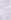 (dotyczy podmiotu będącego osobą fizyczną):Il. Dane dotyczące klubu dziecięcego:Nazwa klubu dziecięcego:…………………………………………………………………………………………………………………………………………….1. Miejscowość     ……………………………………………………….2. Ulica                  ……………………………………………………….3. Numer budynku ……………………………………………………….4. Numer lokalu    ………………………………………………………..5. Kod pocztowy  ………………………………………………………...6. Adres poczty elektronicznej  ………………………………………….7. Nr telefonu: ………………………………………………………....Planowany czas pobytu dzieci (właściwe zaznaczyć):do 5 godzin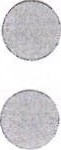 do 10 godzin(czytelny podpis osoby upoważnionej do reprezentacji)Do wniosku dołączyć należy:Kserokopię decyzji o pozwoleniu na użytkowanie obiektu budowlanego lub dokonania zawiadomienia o zakończeniu budowy, wobec którego organ nadzoru budowlanego w terminie nie wniósł sprzeciwu;Zaświadczenie o zgodności zamierzonego sposobu użytkowania obiektu budowlanego z ustaleniami obowiązującego miejscowego planu zagospodarowania przestrzennego (uzyskane w Urzędzie Miejskim ) lub w przypadku braku miejscowego planu zagospodarowania przestrzennego decyzję o warunkach zabudowy i zagospodarowania terenu (uzyskaną w Departamencie Urbanistyki i Architektury Urzędu Miejskiego);Decyzję potwierdzającą spełnienie wymagań przeciwpożarowych, o której mowa w art. 25 ust. 2 ustawy z dnia 4 lutego 2011 r. o opiece nad dziećmi w wieku do lat 3;Opis lokalu wraz z rysunkami rzutów, pomieszczeń placówki z uwzględnieniem przeznaczenia pomieszczeń;Kserokopię tytułu prawnego do lokalu;Kserokopię badania bakteriologicznego wody;Kserokopię protokołu natężenia oświetlenia światłem sztucznym oraz wydajności i hałasu wentylacji mechanicznej lub klimatyzacji jeżeli taka występuje);Kserokopię protokołu potwierdzającego prawidłowość działania instalacji grawitacyjnej;Kserokopię decyzji o zatwierdzeniu zakładu zgodnie z ustawą o bezpieczeństwie żywności i żywienia;Kserokopię umowy na wywóz śmieci.